上海戏剧学院继续教育学院首届艺术特色班的新生们在上戏继教院沪北校区顺利开班。经过一周严格的军事化训练，同学们以顽强拼搏、勇往直前的军人作风以及团结向上、同心协力的团队精神出色地完成此次军训任务。继教院院长马麟鸿、校委办领导朱荣忠、姜臣出席了结训仪式并鼓励同学们将继续发扬军训中焕发出来的良好精神和优良作风来投入到新的学习生活中。  艺术特色班以培养复合型艺术人才为宗旨，围绕主修专业给学生开设多门艺术职业课程培训，通过培训取得国家承认的职业资格证书，为就业扩展了优势，增加了就业砝码。在校学习期间参加相关艺术实践，通过实践提高专业技能的实战能力，定向为各企事业团体输送艺术人才。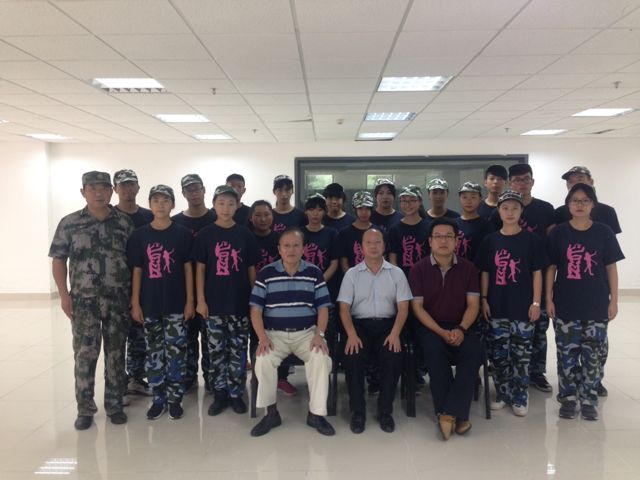 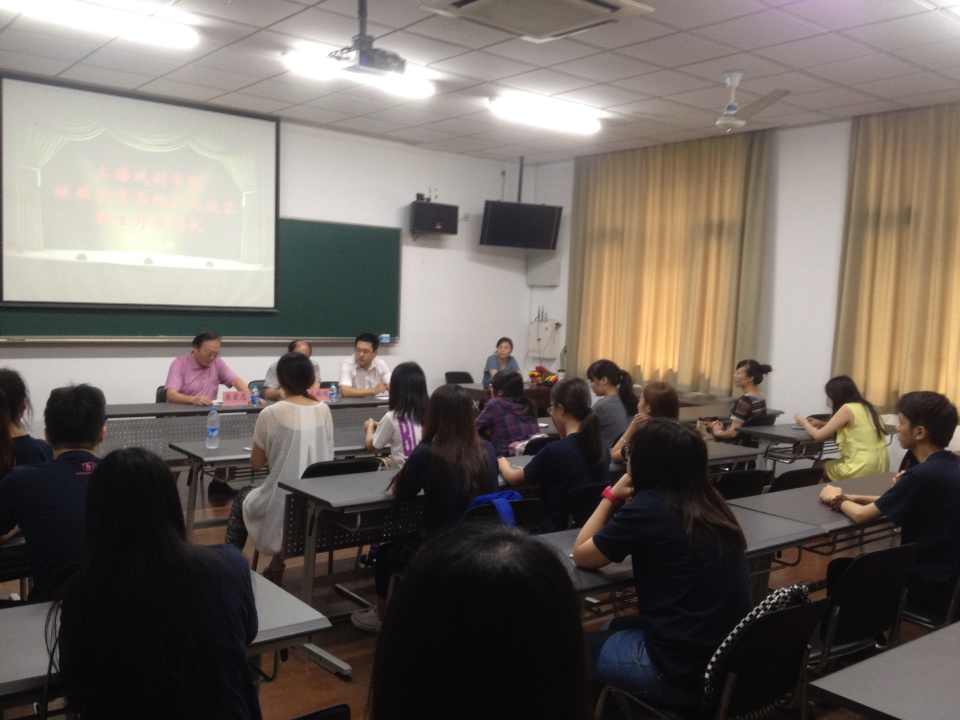 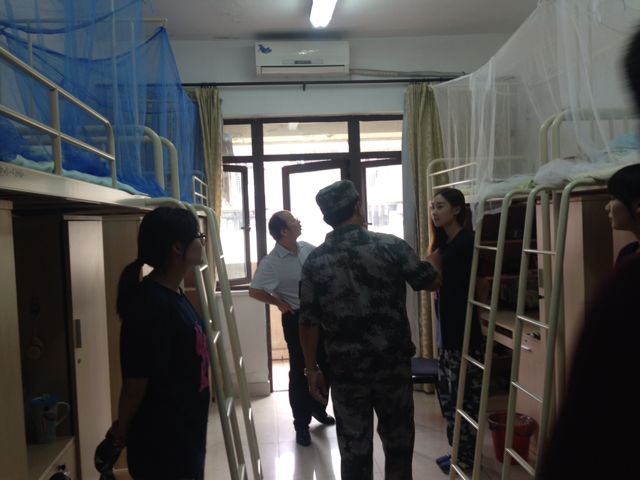 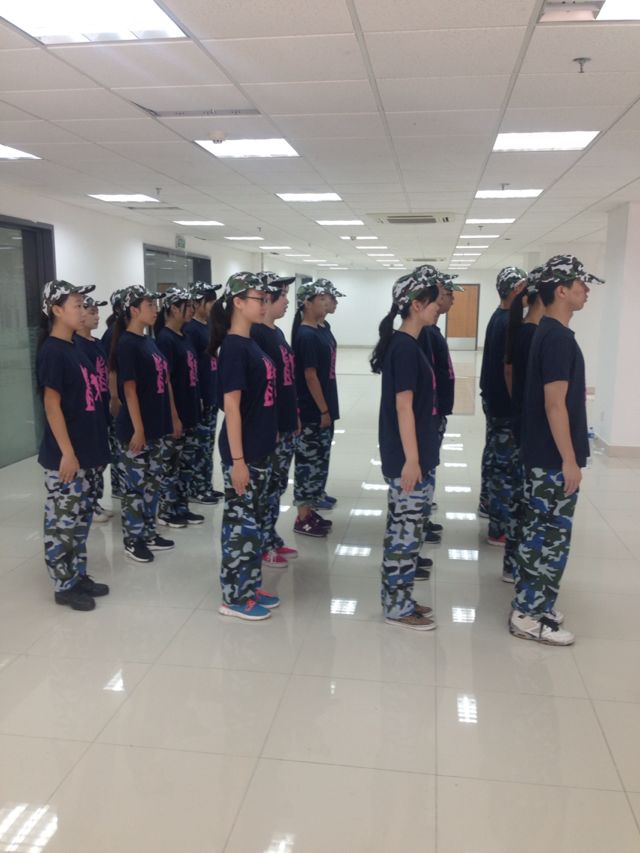 